ЧЕРКАСЬКА МІСЬКА РАДА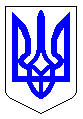 ЧЕРКАСЬКА МІСЬКА РАДАВИКОНАВЧИЙ КОМІТЕТРІШЕННЯВід 30.01.2020 № 105Про дострокове припинення договорів з управителем про надання послуги з управління багатоквартирним будинкомВраховуючи створення, державну реєстрацію об’єднань співвласників багатоквартирних будинків, прийняття об’єднаннями, загальними зборами співвласників багатоквартирних будинків рішень про зміну форми управління будинком або про обрання іншого управителя, відповідно до ч. 5 ст. 13 Закону України «Про особливості здійснення права власності у багатоквартирному будинку», ст. 40 Закону України «Про місцеве самоврядування в Україні», враховуючи п. 33 договору про надання послуги з управління багатоквартирним будинком, виконавчий комітет Черкаської міської ради,ВИРІШИВ:  1. Вважати достроково припиненими договори про надання послуги з управління багатоквартирним будинкомзгідно зпереліком, що додається.2. Контроль за виконанням рішення покласти на директора департаменту житлово-комунального комплексу Черкаської міської ради.Міський голова				                                          А.В. БондаренкоЗАТВЕРДЖЕНОРішення виконавчого комітету Черкаської міської радивід __________ № _______ПЕРЕЛІК
договорів з управителем, дія яких достроково припинена у зв’язку з надходженням повідомлення об’єднання співвласників багатоквартирного будинку, уповноваженої особи співвласників багатоквартирного будинку до управителя про прийняття рішення про зміну форми управління багатоквартирним будинком або про обрання іншого управителяДиректор департаменту житлово-комунального комплексуЧеркаської міської ради                                                                                                                                      О.О. ЯценкоДата, номер договоруАдреса будинкуКолишній управительПоточний управитель (ОСББ)20.05.2019 № 123вул. Пацаєва, 5ТОВ «Управлінська компанія «Нова якість» Дільниця 6»;ОСББ «Пацаєва 5»20.05.2019 № 207вул. Чигиринська, 56ТОВ «Управлінська компанія «Нова якість» Дільниця 10»ОСББ «Чигиринська 56»20.05.2019 № 675вул. Юрія Іллєнка, 37ТОВ «Управлінська компанія «Нова якість» Дільниця 30»;ОСББ «Іллєнка 37»20.05.2019 № 63вул. Добровольського, 6ТОВ «Управлінська компанія «Нова якість» Дільниця 4»ОСББ «Добровольського 6»20.05.2019 № 816вул. Сумгаїтська, 30ТОВ «Управлінська компанія «Нова якість» Дільниця 38»ОСББ «Сумгаїтська 30»20.05.2019 № 674вул. Юрія Іллєнка, 29ТОВ «Управлінська компанія «Нова якість» Дільниця 30»ОСББ «Юрія Іллєнка, 29»20.05.2019 № 503вул. Гуржіївська, 30ТОВ «Управлінська компанія «Нова якість» Дільниця 24»ОСББ «Роза-30»20.05.2019 № 845вул. Хоменка, 18/2ТОВ «Управлінська компанія «Нова якість» Дільниця 40ОСББ «Хоменка 18/2»20.05.2019 № 105вул. Нижня Горова, 71ТОВ «Управлінська компанія «Нова якість» Дільниця 5»ОСББ «Наддніпрянське»20.05.2019 № 324вул. Надпільна, 424ТОВ «Управлінська компанія «Нова якість» Дільниця 16»ОСББ «Надпільна, 424»20.05.2019№ 161вул. Сергія Амброса, 43ТОВ «Управлінська компанія «Нова якість» Дільниця 8»ОСББ «С. Амброса,43»20.05.2019 № 642вул. Смілянська, 65ТОВ «Управлінська компанія «Нова якість» Дільниця 28»ОСББ «Смілянська, 65»20.05.2019 № 23вул. Волкова, 75ТОВ «Управлінська компанія «Нова якість» Дільниця 1»КПТМ «Черкаситеплокомуненерго» Черкаської міської ради20.05.2019 № 250вул. Благовісна, 332ТОВ «Управлінська компанія «Нова якість» Дільниця 13»КПТМ «Черкаситеплокомуненерго» Черкаської міської ради20.05.2019 № 657бул. Шевченка, 320ТОВ «Управлінська компанія «Нова якість» Дільниця 28»ОСББ «Затишок 2005»20.05.2019 № 403вул. Чайковського, 48ТОВ «Управлінська компанія «Нова якість» Дільниця 19»ОСББ «Чайковського 48»20.05.2019 № 88вул. Надпільна, 530ТОВ «Управлінська компанія «Нова якість» Дільниця 5»ОСББ «Дніпровське +»20.05.2019 № 129вул. Подолінського, 13ТОВ «Управлінська компанія «Нова якість» Дільниця 7»ОСББ «Дніпровське +»20.05.2019 № 765вул. Руставі, 15ТОВ «Управлінська компанія «Нова якість» Дільниця 36»ОСББ «Руставі 15»20.05.2019 № 767вул. Руставі, 21ТОВ «Управлінська компанія «Нова якість» Дільниця 36»ОСББ «Руставі 21»20.05.2019 № 455вул. Благовісна, 469ТОВ «Управлінська компанія «Нова якість» Дільниця 22»ОСББ «Благовісна 469»20.05.2019 № 201вул. Чигиринська, 40ТОВ «Управлінська компанія «Нова якість» Дільниця 10»ОСББ «Чигиринська 40»20.05.2019 № 429вул. Байди Вишневецького, 47ТОВ «Управлінська компанія «Нова якість» Дільниця 20»ОСББ «Вишневе-47»20.05.2019 № 599вул. Новопречистенська, 31/1ТОВ «Управлінська компанія «Нова якість» Дільниця 26»ОСББ «Новопречистенська-31/1»20.05.2019 № 406вул. Чайковського, 50/1ТОВ «Управлінська компанія «Нова якість» Дільниця 19»ОСББ «Чайковського-50/1»20.05.2019 № 598вул. Новопречистенська, 40ТОВ «Управлінська компанія «Нова якість» Дільниця 26»ОСББ «Новопречистенська-40»20.05.2019 № 42вул. Героїв Дніпра, 31ТОВ «Управлінська компанія «Нова якість» Дільниця 2»ТОВ «УК «Житло»20.05.2019 № 762вул. Руставі, 9ТОВ «Управлінська компанія «Нова якість» Дільниця 36»ОСББ «Руставі 9»20.05.2019 № 49вул. Гетьмана Сагайдачного, 241ТОВ «Управлінська компанія «Нова якість» Дільниця 3»ОСББ «Г. Сагайдачного 241»20.05.2019 № 484 вул. Гоголя, 375ТОВ «Управлінська компанія «Нова якість» Дільниця 23»ОСББ «Гоголя-375»